CIUDAD:FECHA:SeñoresUNIVERSIDAD DE NARIÑOCalle 18 Cr 50 Ciudadela Universitaria Torobajo PastoCONVOCATORIA Nº:OBJETO:En cumplimiento a la normatividad establecida por el Ministerio del Trabajo, en el Decreto 1072 de 2015, Capítulo 6, "Sistema de Gestión de la Seguridad y Salud en el Trabajo" y en la Resolución No. 0312 de 2019, "Por la cual se definen los Estándares Mínimos del Sistema de Gestión de Seguridad y Salud en el Trabajo"; por medio de este documento, Yo, 		, identificado con cedula de ciudadanía numero 	, expedida en 	, en mi condición de PERSONA NATURAL (   ), REPRESENTANTE LEGAL (     ), de 			identificada  con NIT numero 		, debidamente inscrita en  la Cámara de Comercio de 	,, como oferente dentro del proceso de la referencia, BAJO LA GRAVEDAD DE JURAMENTO DECLARO que cumplo con del Sistema de Gestión de Seguridad y Salud en el Trabajo, según la normatividad vigente.Dada en 	, a los 	(    ) días del mes de 	de dos mil veintidós (2022).NOMBRE:CEDULA:MATRICULA PROFESIONAL:FIRMA:Cuando se trate de consorcios o uniones temporales, cada uno de sus miembros integrantes deberá certificar el cumplimiento de aportes a seguridad social y parafiscales de que trata este formato.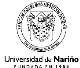 DEPARTAMENTO DE CONTRATACIÓNANEXO DECLARACION DE CUMPLIMIENTO "SISTEMA DE GESTIÓN DE LA SEGURIDAD Y SALUD EN EL TRABAJO"Código: CYC-GEF-FR-67DEPARTAMENTO DE CONTRATACIÓNANEXO DECLARACION DE CUMPLIMIENTO "SISTEMA DE GESTIÓN DE LA SEGURIDAD Y SALUD EN EL TRABAJO"Página: 1 de 1DEPARTAMENTO DE CONTRATACIÓNANEXO DECLARACION DE CUMPLIMIENTO "SISTEMA DE GESTIÓN DE LA SEGURIDAD Y SALUD EN EL TRABAJO"Versión: 1DEPARTAMENTO DE CONTRATACIÓNANEXO DECLARACION DE CUMPLIMIENTO "SISTEMA DE GESTIÓN DE LA SEGURIDAD Y SALUD EN EL TRABAJO"Vigente a partir de: 2020-05-11